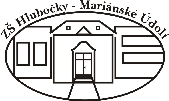    Základní škola Hlubočky - Mariánské Údolí                                           okres Olomouc, příspěvková organizace                                                                                        Olomoucká 355, Hlubočky 3
                                               IČ:70982031    		mobil: 736 539 006	         	       e-mail: zs.mar.udoli@seznam.czPřihláška  do  zájmového  k roužku/období říjen 2019 – květen 2020/Účastnický poplatek se platí na první schůzce. Poplatek může být snížen dětem splňují-li podmínky § 11, odst. , b vyhlášky č. 74/2005 Sb., o zájmovém vzdělávání.Zákonný zástupce si je vědom, že v případě závažného porušení povinností může být člen kroužku bez náhrady z další činnosti vyloučen.Osobní údaje jsou v souladu s ustanovením nařízení Evropského parlamentu a Rady (EU)  2016/679 ze dne 27. dubna 2016, obecného nařízení o ochraně osobních údajů.Souhlasím se zveřejněním fotodokumentace účastníků zájmového vzdělávání pro účely propagace a prezentace činnosti.Obsah Řádu ŠD a ŠVP ŠD je k dispozici v ředitelně školy a na webových stránkách www.zsmarianskeudoli.eu.Datum:   ………………2019                  Podpis zákonného zástupce: …………………………..…………………………..   Základní škola Hlubočky - Mariánské Údolí                                           okres Olomouc, příspěvková organizace                                                                                        Olomoucká 355, Hlubočky 3
                                               IČ:70982031    		mobil: 736 539 006	         	       e-mail: zs.mar.udoli@seznam.czPřihláška  do  zájmového  k roužku/období říjen 2019 – květen 2020/Účastnický poplatek se platí na první schůzce. Poplatek může být snížen dětem splňují-li podmínky § 11, odst. , b vyhlášky č. 74/2005 Sb., o zájmovém vzdělávání.Zákonný zástupce si je vědom, že v případě závažného porušení povinností může být člen kroužku bez náhrady z další činnosti vyloučen.Osobní údaje jsou v souladu s ustanovením nařízení Evropského parlamentu a Rady (EU)  2016/679 ze dne 27. dubna 2016, obecného nařízení o ochraně osobních údajů.Souhlasím se zveřejněním fotodokumentace účastníků zájmového vzdělávání pro účely propagace a prezentace činnosti.Obsah Řádu ŠD a ŠVP ŠD je k dispozici v ředitelně školy a na webových stránkách www.zsmarianskeudoli.eu.Datum:   ………………2019                  Podpis zákonného zástupce: …………………………..…………………………..Kroužek:Účastnický poplatek: jedno pololetí                   KčJméno žáka:Bydliště:Zákonný zástupce:Telefon:Email:Kroužek:Účastnický poplatek: jedno pololetí                   KčJméno žáka:Bydliště:Zákonný zástupce:Telefon:Email: